Oakridge Middle School PTO 2022-2023						September 8, 2022Call to Order – QuorumMichelle Mullman – PresidentStephanie Feldman – TreasurerJaime Hamlin- SecretaryChrissy Beard – VPtbd– Teacher GLRApril Varga – Teacher Representative 6thtbd – Teacher Representative 7thtbd - Teacher Representative 8thRonna Smith – PrincipalDede Brownlee – Parent GLR 6Jaesen Petretta– Parent GLR 7Jennifer Seidner– Parent GLR 8Attendee Roll Call & IntroductionsNotice of Meeting: 8:03am Thursday September 8, 2022Approval of minutes from August 2nd meeting – not neededNew Business:1. Calendar Review7th and 8th Grade Curriculum NightOctober 4th: Fall PTO Meeting/Coffee (principal lead, safety discussion, election support)Silent Auction Event – OctoberOctober - Parent – Teachers Bash Event (to be discussed)October – Dinner and Manners Event (to be discussed)October – Spirit Night Dinner (to be discussed)2. Committee and Board RolesCommittee Needs Discussion – Sign Up Genius is Up and Need to Add School Volunteer NeedsTeacher Reps – April Varga (6th)Parent Reps – Vote in Dede Brownlee, Jaesen Petretta, Jennifer Seidner3. Teacher Wishlist Discussion – Process and Budget4. School Spirit Store UpdateUpdatesStaff T-Shirt Design Discussion, Staff Logo Discussion, Current Styles in Larger Sizes for Adults5. Financials ReviewPrelim Budget ReviewSpending Request ProcessRequest from Mr. Howell: Cross Country Entry Fees for upcoming tournamentsBy-Law discussionBanking DiscussionBusiness Sponsorship Needs and Banner Update6. UpdatesFall Festival and Silent Auction– discussion aboveWinter Walk-a-thon – n/aHoliday House – n/aPTO Enrichment – Odyssey, LEGO (need to meet with Club Coordinator)School Spirit Store and Inventory - aboveKindness Korner - n/aAmazon Smile – n/aStaff Appreciation – n/aBulldog Sponsors – Advertisements, Banners, Sponsors, Spirit NightsCommunication – website, newsletters, emails6.  Open Discussion7.  Next Steps Review & AdjournmentNote: Each Agenda item will first be discussed by Board of Directors only. Comments/Questions will be taken, during Open Discussion (limit 3 minutes each) after agenda items have been voted on by board.PLANNING DISCUSSION NOTES		 	Submitted by Michelle Mullman, President	MEETING DISCUSSION & NEXT STEPS 	Submitted by TBD, Secretary	MEETING LOGISTIC NOTES 8/2/2022	Minutes Submitted by: Michelle Mullman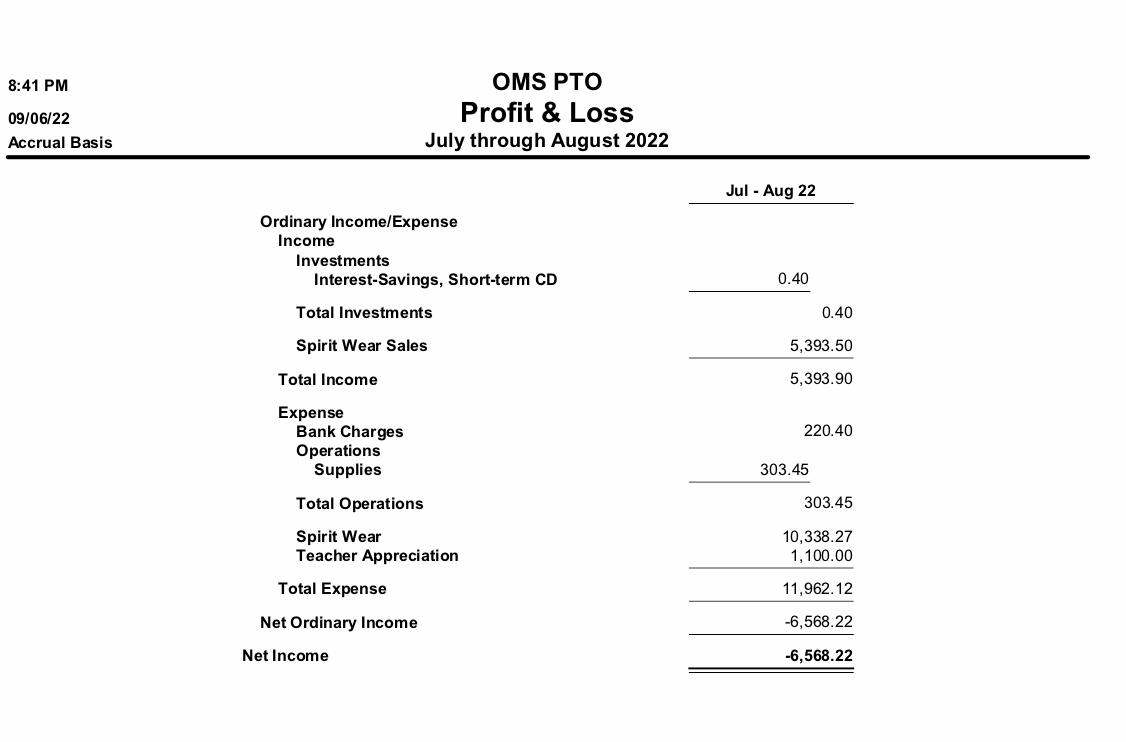 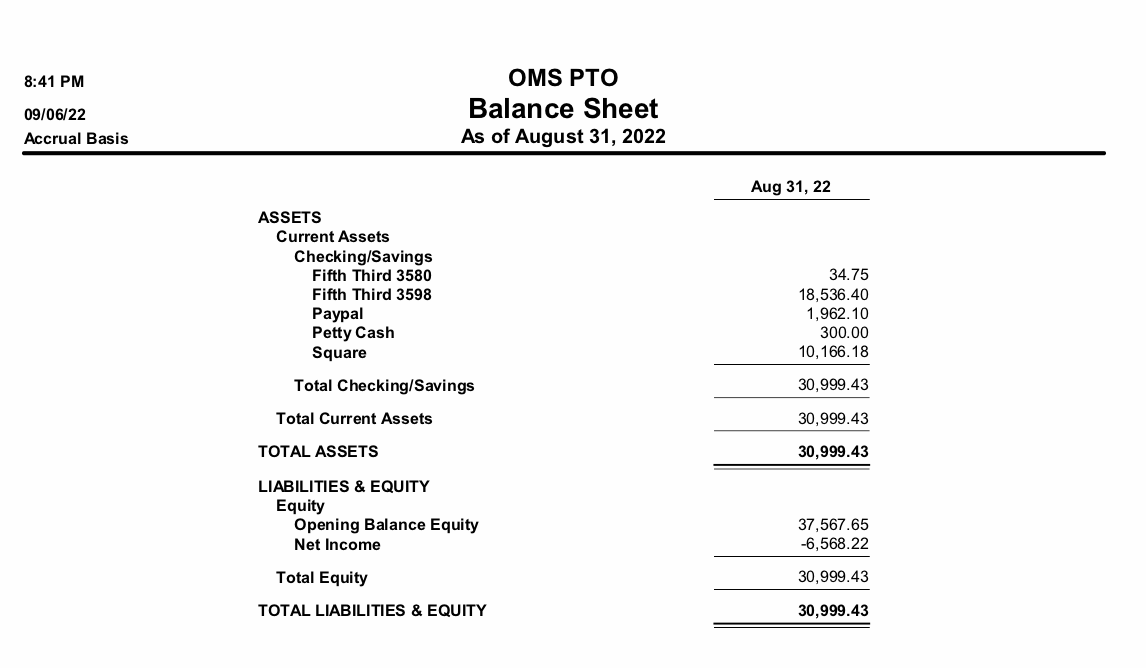 ITEMSSUMMARYNEXT STEPSCALENDAR REVIEW2022-2022Board Meetings – 1st Tuesday of Month at 8:00am – on siteSEPTEMBER:Fridays: Spirit Wear SalesKick off Enrichment Programs (Odyssey and First Lego League, Pickleball)OCTOBER:Fridays: Spirit Wear SalesOct 4: Fall PTO MeetingOct 24: Silent Auction Kicks OffOct 28: Silent Auction EndsNOVEMBER:Fridays: Spirit Wear SalesFamily Dinner Night Out – Sponsorship NightPTO Community Volunteering Day OutPTO Giving Tree LaunchDECEMBER:Holiday House EventPTO Giving TreeStaff Appreciation EventJANUARY:Fridays: Spirit StoreFEBRUARY:Fridays: Spirit StoreWalk A ThonPTO WINTER Coffee for Parents Virtual and In Person (AM)Staff Appreciation – Souper BowlMARCH:Fridays: Spirit StoreWalk A Thon Prize Distribution and EventFamily Dinner Night OutCommunity Volunteer EventAPRIL:Fridays: Spirit StorePTO Planning8th Grade Formal – Dinner and DanceMAY:Fridays: Spirit StoreStaff Appreciation Event8th Grade Celebration EventsEnd of Year Celebrations by gradeFinalize Dates and Update WebsiteFUN PTO IDEASEverblades Night – WinterFall Festival Family Night – October (Homecoming Theme)Winter Ball - DanceSpirit Nights (Dinner)Defy / Rollerskating / Golf – Winter Walk A Thon Prize and School Spirit NightSilent Auction PrizesTalent Show Night?Community Volunteering Events8th Grade SUN N FUN? Off Campus Celebration?8th Grade Graduation Event?DiscussionBUDGET, SPENDING REQUEST DESIGNDiscuss Budget for year (approach to look at adjusted budget each month)Process for approvals of spending requests:Budget to include amount for each grade level, overall clubs and teams, music/theatre/PEEvery request from staff must begin by discussion with Admin. Next Step is to submit request via PTO website. Request will include links to items seeking for purchasePTO receives and will reach out to Ronna for approval and discussion if neededOnce approved, board will need to approve for requests of $200 (by-laws need to review)Create approval page on PTO WebsiteCommunicate to StaffFINANCIALS JULY – AUGUST 2022August starting Balance: $37,567Aug Expenses: $20,478Aug Revenue: $14,716Balance estimate will be in start: September $30,999Estimated Expenses in September 2022: $10,000Sales in September: $5,000Publish financials on websiteVOLUNTEER COMMITTEES / PTO Board MembersHoliday House & Spirit Store – Michelle, Jaime, Chrissy, Jen S, Rob SStaff Appreciation Events – Jaime (+)Business Sponsorships – Michelle (+)Fall Fun Event – (++)Fall Fundraiser – Michelle, Stephanie, Jaime, Chrissy, (+)Winter Walk A Thon - Michelle, Stephanie, Jaime, Chrissy, (+)6th Grade Reps – Dede Brownlee, TBD7th Grade Reps – Jaesen Petretta, TBD8th Grade Reps – Jennifer Seidner, TBDEnrichment Coaches - TBDCommunity Events – TBDAdd more volunteer needs to Sign Up Genius (school specific needs)Reach out to volunteers to organize teamsCreate deliverablesMichelle to begin reaching on 9/8Event: Parent-Teacher-Student BASHPurpose is to draw attention to the upcoming elections of school boardEncourage parents to voteShow Bulldog SpiritIdeas include: Friday morning Bulldog Cheer after school in courtyard and balconies before bell rings. Parents invited to come to campus and join/stay in cars and honk for their supportPTO to hand out stickers to kids (student design) to remind parents to votePTO to provide info in newsletters and at Oct 4th Parent MeetingTEACHER WISHLISTSComplete wishlist collection by 9/10/2022 (April and Ronna collecting wishlists)PTO to begin shopping on 9/9/2022 ($100 for classroom teacher, $50 for student support, $200 for PE/Music/Theatre)Add links to PTO website and communicate to parentsComplete Wishlist Links CollectionShopping – complete by 9/30/2022ITEMSSUMMARYNEXT STEPSAPPROVAL NEEDEDBudgetThe P&L I shared this morning did include wishlists funds per grade. This was $2,000 per year per grade.Misc Wishlists for Other Teaching staff currently has $0 fundingRelated Arts teams currently have $0 fundingThe preliminary budget was approved by the board with the modifications to add wishlist not to exceed $7,000.P&L per Stephanie Feldman is now in the attached document.Please approve The preliminary budget was approved by the board with the modifications to add additional funding to 6th-7th-8th grade, staff support and related arts budget not to exceed $7,000. This funding will include wishlists for Related Art Teams, Staff Support Teams and will bump up the misc. spending for the grade level by $1500 each.Please NoteWishlists - the budget currently cover Fall Spending with some potential left over for additional wishlist spending in the Spring. If our revenue sources are met the board can approve additional Spring Spending. However this is not in the budget as of now and therefore we are not making a committment to that one, yet.Approval Required by email for BudgetPreliminary budget was received during the meeting YES, Passed:Motion made by:Michelle Mullman1st approved: Stephanie Feldman2nd approved:Ronna SmithYES, Passed:Motion made by: Michelle Mullman1st approved: Stephanie Feldman2nd approved:Ronna SmithSpending RequestsMr. Howell’s spending request was approved by the board. Michelle to reach out for next steps.Confirm next steps with Mr. HowellYES, Passed: Motion made by: Chrissy Beard1st approved: Stephanie Feldman2nd approved: Michelle Mullman  Other Financial By - Laws to be sent to board. Further review at next board meeting with discussion on changesHolding off on wishlist shopping until new bank is set upPTO Approval Process - On PTO Website, a form will be added for any staff member to send a request to PTO. PTO will receive and forward to Ronna for her approval. Once approved, PTO will submit to board for approval. If the request is under $100 ??, President and Treasurer will align and approve. All other requests will require board sign-off. Even if requests is budgeted for, PTO board will be approving. Form will be available soon and link to be sent.By-Laws to be be emailedWishlist shopping start date TBDPTO to set up Approval form onlinen/aBusiness SponsorshipLooking for a few good volunteers PLUS kicking off il Primo as our first big sponsor. Will put their ad in October newsletter. Looking for ads and banners.Need volunteers to run biz sponsorshipsn/aBoard Meetings and Parent MeetingsEmail invite to be sent to board membersOctober 4th Parent Meeting - Zen Room - Ronna will be presentingInvites to be sentPTO newsletter and social media to be sent outn/aFundraiser – Silent AuctionOctober 24th - 28th (1) Staff to begin collecting ideas for experiences (2) PTO to begin requesting donations via newsletter and business communityInfo to be sent out next week in newslettern/aMiddle School Bash EventsOctober (Friday Oct 11th 4:00 - 6:00) Middle School Bash after school Fall Festival Theme??(1) il Primo pizza and waters served in cafeteria (2) Games outside and in gym (3) Music (4) Sell candy and little items (5) Tickets $10 (6) Volunteers needed to man the school (7) Staff on campus to help (8) Limit tickets sold ??November (Friday Nov 4th 4:00 - 6:00)Middle School Bash after school - focus on Manners and Etiquette lesson for 30 minutes then fun!(1) same as above (2) add voting excitement ideasAlignment on datesVolunteer needs and staffing to be securedLogistics outlinen/aGet Out and Vote Campaign PTO SponsoredPTO to sponsor Get Out and Vote campaign to bring awareness to election day. PTO to run an online Canvas election (theme around Spirit Wear design OR something fun like Dunk a Teacher). PTO to highlight election day info in all of the newsletters and donate get out an Vote stickers or buttons.Logisitics to be definedDesign of Vote Sticker or ButtonDesign of Canvas formSocial Media campaignn/aHoliday Houseneed to discuss logistics, datesWill PTO purchase items or hire a third party?Logistics to be discussedn/aStaff ShirtRonna to send a design request for staff shirts. PTO will also ask teachers for special requests for sizes of current inventory. Staff will order their sizes on the PTO website (and if color is a choice).Designs to be sentOrder process to be defined.n/aITEMSSUMMARYNEXT STEPSAPPROVALSCall to OrderSeptember 8, 2022 8:00AMWeb Ex / Oakridge Middle Schooln/aMichelle MullmanAttendee Roll CallAttendees:Michelle Mullman – PresidentStephanie Feldman – TreasurerJaime Hamlin - VPChrissy Beard – SecretaryRonna Smith – PrincipalDede Brownlee– GLR 6Jaeson Petretta – GLR 7Jennifer Seidner – GLR 8April Varga – Teacher Representative 6thtbd – Teacher Representative 7thtbd - Teacher Representative 8thn/an/aNotice of MeetingMeeting Called to Order at 8:03amQuorum Present:  Yesn/aYES, Passed: Approval of minutes from last meetingWaived the reading of the minutes from August 2022Upload the meeting notes to be available on PTO Website YES, Passed: Open DiscussionNext Meeting: October 4th, 2022n/aEnd of Meeting at 9:33am.